Fotodokumentation:Superabsorber - Die Chemie in der BindeName Schüler/in:
Name Lehrer/in:
Name Schule: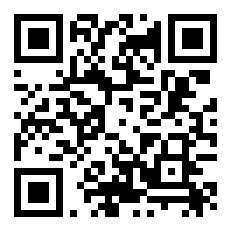 https://banerji-lab.com/labhome/
(Experiment 11)
Bildbeschreibung (1-2 Zeilen)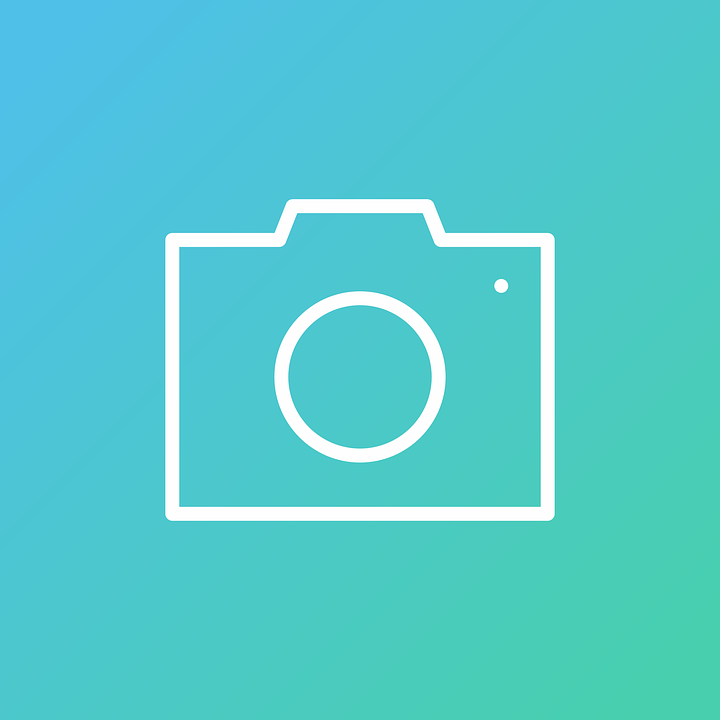 
Bildbeschreibung (1-2 Zeilen)
Bildbeschreibung (1-2 Zeilen)
Bildbeschreibung (1-2 Zeilen)SicherheitshinweiseNatriumpolyacrylat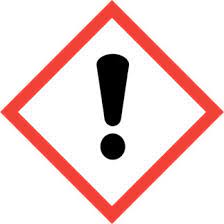 H319P305+P351+P338Kontakt mit den Augen vermeiden (ggf. Schutzbrille), bei Kontakt mit den Augen diese einige Minuten mit klarem Wasser ausspülenAufgaben für die Durchführung des Experimentes:Notiere die Geräte und Chemikalien aus dem Experiment.Führe das Experiment durch.Sammle Superabsorber aus ca. 10-15 Binden. Gib den Superabsorber in ein Glas und fülle 100 mL Wasser ein.Führe den Papiertest durch und fülle dann weitere 100 mL Wasser ein.Führe den Papiertest durch und fülle Wasser ein bis sich die Konsistenz ändert.Teile den Inhalt auf zwei Gläser auf.Gib in ein Glas einen Teelöffel Kochsalz.Führe in beiden Gläsern den Papiertest durch.Beobachte nach jeder Zugabe von Wasser oder Kochsalz die Veränderung.Vergleiche die beiden Gläser.Aufgaben für die Durchführung des Experimentes:Notiere die Geräte und Chemikalien aus dem Experiment.Führe das Experiment durch.Sammle Superabsorber aus ca. 10-15 Binden. Gib den Superabsorber in ein Glas und fülle 100 mL Wasser ein.Führe den Papiertest durch und fülle dann weitere 100 mL Wasser ein.Führe den Papiertest durch und fülle Wasser ein bis sich die Konsistenz ändert.Teile den Inhalt auf zwei Gläser auf.Gib in ein Glas einen Teelöffel Kochsalz.Führe in beiden Gläsern den Papiertest durch.Beobachte nach jeder Zugabe von Wasser oder Kochsalz die Veränderung.Vergleiche die beiden Gläser.Geräte und Chemikalien… ...… ...… ......……Skizze
Bildbeschreibung (1-2 Zeilen)DurchführungBeschreibe kurz in eigenen Worten deine Durchführung des Experiments. Gab es Arbeitsschritte, die dir schwerfielen? DurchführungBeschreibe kurz in eigenen Worten deine Durchführung des Experiments. Gab es Arbeitsschritte, die dir schwerfielen? BeobachtungBeobachtungAufgaben für die Auswertung des Experimentes:Erläutere, warum Superabsorber so viel Wasser speichern kann. Erkläre welche Rolle dabei positiv und negativ geladene Ionen spielen. Als Hilfe siehst du unten eine Skizze von Superabsorber und Wasser. Kennzeichne die Teilchen und erkläre wofür die Pfeile in der Skizze stehen.Vergleiche die beiden Gläser zum Versuchsende. Beschreibe den Unterschied.Erkläre, welche Auswirkung die Zugabe von Salz in ein Glas, in dem sich Superabsorber und Wasser befinden, hat.Nimm Stellung zu der Aussage:„Superabsorber kann deutlich mehr Wasser als Blut oder Urin aufnehmen.“Recherchiere dazu eigenständig im Internet, was im Blut und im Urin enthalten ist. Erkläre, welche Bestandteile einen Unterschied bewirken können.Auswertung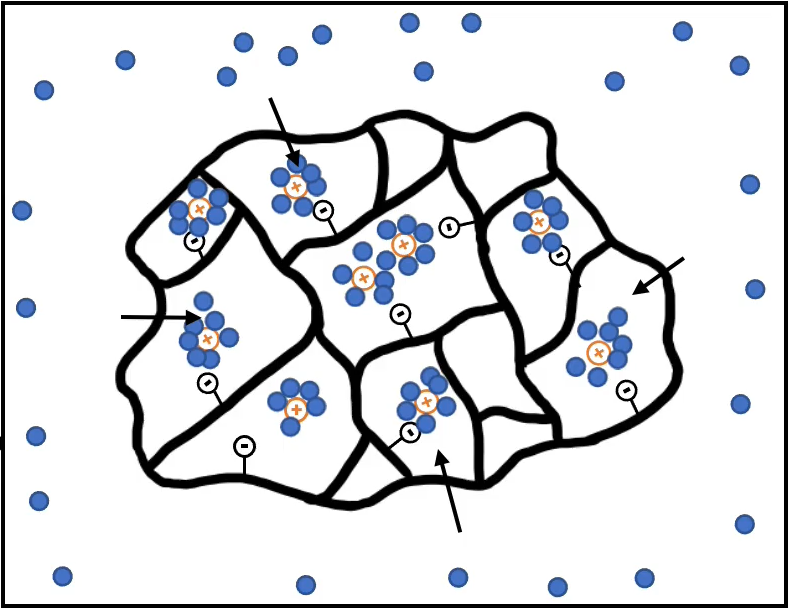 